СОГЛАСОВАНОРуководитель АУ ВО«ЦРФКС»______________Ю.В. Мананников«______» ________________2018 гПОЛОЖЕНИЕ О ПРОВЕДЕНИИ ЧЕМПИОНАТА ЦФО ПО ТХЭКВОНДО ВТФ 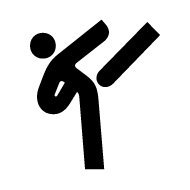 г. Воронеж I. ОБЩИЕ ПОЛОЖЕНИЯОсновными целями и задачами проведения чемпионата ЦФО по тхэквондо ВТФ (далее – Мероприятие) являются:- привлечение жителей Воронежской области, а также других регионов к регулярным занятиям физической культурой и спортом;- развитие тхэквондо ВТФ на территории Воронежской области и других регионов;-  популяризация и пропаганда тхэквондо среди   жителей Воронежской области и других регионов, как одного из средств укрепления здоровья, воспитания подрастающего поколения;- повышение спортивного мастерства, выявление перспективных, способных спортсменов, для пополнения спортивных сборных команд Воронежской области и сборной команды Центрального Федерального округа;- обмен опытом между спортсменами, тренерами и.т.д.;- приобретение спортсменами опыта выступления в соревнованиях, и подготовка к соревнованиям межрегионального и всероссийского уровня, а также выявление сильнейших;II. МЕСТО И СРОКИ ПРОВЕДЕНИЯМероприятие проводится в г. Воронеж в период с 12 по 15 октября 2018 года в СК «Согдиана» г. Воронеж, ул. Цимлянская, д. 3АIII. ОРГАНИЗАТОРЫ МЕРОПРИЯТИЯОбщее руководство подготовкой и проведением Мероприятия осуществляет управление физической культуры и спорта Воронежской области.Непосредственная организация и проведение Мероприятия возлагается на Воронежскую региональную общественную организацию «Федерация тхэквондо» и главную судейскую коллегию.     Главный судья: Артенюк Александр Борисович – судья международной и всероссийской категории г. Ржев (Тверская обл.) т. 89108340561Главный секретарь: Нечаева Ирина Владимировна– судья всероссийской категории г. Воронеж. т. 89518738978IV. ТРЕБОВАНИЯ К УЧАСТНИКАМ И УСЛОВИЯ ИХ ДОПУСКАК участию в Мероприятии допускаются мужчины и женщины 2001 г.р. и старше, имеющие спортивную квалификацию не ниже 2 разряда, (далее – участники Мероприятия).Все участники Мероприятия должны иметь:      	- документ, удостоверяющий личность;     	- полис обязательного медицинского страхования;       	- договор о страховании от несчастных случаев (на сумму не менее 10000 рублей);- документ, подтверждающий спортивную квалификацию;- должным образом оформленную заявку на участие в соревнованиях, с допуском врача.   -    Количество участников в команде не более 4х человек в каждой весовой категории.   - Форма одежды: согласно правилам ВТФ (в случае отсутствия экипировки, установленной правилами ВТФ – спортсмен не допускается до соревнований)   - Соревнования будут проводиться на электронных жилетах фирмы «Daedo» - Соревнования будут проводиться с использованием электронных шлемов «Daedo»    -    Сенсорные футы выдаваться не будут.   Команды и участники, не подавшие заявки установленного образца, заверенные врачом ОВДФ и не прошедшие мандатную комиссию, к участию в соревнованиях не допускаются.V. КЛАССИФИКАЦИЯ СОРЕВНОВАНИЙ1. Личные соревнования в весовых категориях:	-Мужчины: -54кг; -58кг; -63кг; -68кг; -74кг; -80кг; -87кг; +87кг.	-Женщины: -46кг; -49кг; -53кг; -57кг; -62 кг; -67кг; -73кг; +73кг.VI. ПРОГРАММА МЕРОПРИЯТИЯVII. УСЛОВИЯ ПОДВЕДЕНИЯ ИТОГОВУчастники Мероприятия, показавшие лучший результат (1-3 места) в каждой спортивной дисциплине являются победителями и призерами соревнований.                    Отчетные документы (отчет главной судейской коллегии, заявки на участие в соревнованиях, протоколы соревнований, акт о награждении победителей, призеров и участников спортивного мероприятия) предоставляются в государственное бюджетное учреждение Воронежской области «Информационно-аналитический центр развития физической культуры и спорта» (г. Воронеж, ул. Ленина, д. 73) не позднее 23.10.2018 г.VIII. НАГРАЖДЕНИЕ        Победители и призеры каждой спортивной дисциплины награждаются медалями и дипломами соответствующих степеней.IX. УСЛОВИЯ ФИНАНСИРОВАНИЯРасходы по проведению спортивного мероприятия связанные с: - приобретением наградной атрибутики (дипломы и медали), оплатой работы медицинского персонала, оплата работы скорой помощи несет центр развития физической культуры и спорта Воронежской области;- арендой спортивного сооружения несет управление физической культуры и спорта Воронежской области;- оплатой работы, питания, проживания, проезда судейского персонала, обеспечением системами электронного судейства несет ВРОО «Федерация тхэквондо».X. ОБЕСПЕЧЕНИЯ БЕЗОПАСНОСТИ УЧАСТНИКОВ И ЗРИТЕЛЕЙБезопасность участников Мероприятия и зрителей обеспечивает ВРОО «Федерация тхэквондо». Мероприятие проводится на спортивном сооружении, отвечающем требованиям соответствующих нормативных правовых актов, действующих на территории Российской Федерации и направленных на обеспечение общественного порядка и безопасности участников и зрителей, а также при условии наличия акта готовности спортивного сооружения, к проведению спортивного мероприятия, утвержденного в установленном порядке. Медицинское обеспечение осуществляют два автомобиля «Скорая медицинская помощь» с бригадами медицинских работников, а также врач (медсестра).Ответственный исполнитель: главный судья соревнований(Артенюк Александр Борисович).XI. СТРАХОВАНИЕ УЧАСТНИКОВУчастие в соревнованиях осуществляется только при наличии договора (оригинала) о страховании: несчастных случаев, жизни и здоровья и полиса обязательного страхования граждан.Участники Мероприятия, не имеющие договора о страховании и полиса обязательного страхования граждан к соревнованиям не допускаются.XII. ПОДАЧА ЗАЯВОК НА УЧАСТИЕ И ПРОТЕСТОВПредварительные заявки на участие в соревнованиях принимаются на эл. /почту 592801@mail.ru не позднее 10.10.2018 года!!!Предварительные заявки на размещение команд принимаются на эл. /почту 592801@mail.ru не позднее 10.10.2018 года!!!        Заявки на участие в соревнованиях принимаются во время мандатной комиссии с 12.00 до 18.00 12.10.2018 г. по адресу: г. Воронеж, ул. Цимлянская, д. 3А (СК «Согдиана»)	Перечень документов, представляемых в мандатную комиссию мероприятия указан в четвертом разделе положения.Процедура подачи протеста:- протесты подаются только в дни проведения соревнований;- протест подается на факты, которые нарушают положение (в содержании протеста должны быть указаны причины, послужившие основанием к заявлению претензии, а также подробно изложены обстоятельства, связанные с нарушением положения);- протест записывается в протокол соревнования;- протест рассматривается главным судьей Мероприятия и направляется в главную судейскую коллегию Мероприятия в течение 2 часов;Главная судейская коллегия Мероприятия принимает решение по поданному протесту до завершения спортивного мероприятия.Главная судейская коллегия Мероприятия не принимает к рассмотрению протесты:не зафиксированные в протоколе соревнований;протесты на качество судейства.Справки по телефонам: тел/факс: 	+7-473-255-82-44 (Иван, Алексей, Виктор)тел. моб:	+7-905-050-76-54; +7-910-24-34-910 – Виктор ЗенищевДанное положение является официальным вызовом на соревнования.По вопросам размещения и питания команд обращаться по телефону:8-903-654-95-10 (Николай Иванович)Приложение 1К ПОЛОЖЕНИЮ О ПРОВЕДЕНИИ ЧЕМПИОНАТА ЦЕНТРАЛЬНОГО ФЕДЕРАЛЬНОГО ОКРУГА  ПО ТХЭКВОНДО ВТФ Благотворительный (Стартовый) взнос в размере 1 500 рублей за каждого участника соревнований.Стартовые взносы расходуются на организацию и проведение соревнований, аренду электронного судейства, приобретение наградной атрибутики, проезд, проживание, питание и оплату работы судейской коллегии и обслуживающего персонала.УТВЕРЖДАЮРуководитель управления физической культуры и спорта Воронежской областиМ.П.  подпись             В.В. Кадурин«______» ________________2018 г.СОГЛАСОВАНОДиректор, заместитель председателя президиума Воронежской региональной общественной организации «Федерация тхэквондо» М.П.  подпись                А.В. Зенищев                                                                         «_____»___________________2018 г.12.10.201812.00 - 18.00 -   комиссия по допуску участников, 12.00 - 18.00 -   взвешивание участников.18.00 - 19.00 -   семинар судей и тренеров 19.00 - жеребьевкаПо адресу: г. Воронеж, ул. Цимлянская, д. 3А (СК «Согдиана»)12.00 - 18.00 -   комиссия по допуску участников, 12.00 - 18.00 -   взвешивание участников.18.00 - 19.00 -   семинар судей и тренеров 19.00 - жеребьевкаПо адресу: г. Воронеж, ул. Цимлянская, д. 3А (СК «Согдиана»)13.10.2018предварительные поединки с 10.00 до 12.00:– торжественное открытие соревнований с 12.00 до 13.00;- перерыв на обед с 13.00 до 14.00;- предварительные, полуфинальные и финальные поединки с 14.00 до 21.00;- награждение участников с 21.00 до 21.30.По адресу: г. Воронеж, ул. Цимлянская, д. 3А (СК «Согдиана»)предварительные поединки с 10.00 до 12.00:– торжественное открытие соревнований с 12.00 до 13.00;- перерыв на обед с 13.00 до 14.00;- предварительные, полуфинальные и финальные поединки с 14.00 до 21.00;- награждение участников с 21.00 до 21.30.По адресу: г. Воронеж, ул. Цимлянская, д. 3А (СК «Согдиана»)14.10.2018– предварительные поединки с 10.00 до 13.00:- перерыв на обед с 13.00 до 14.00;- предварительные, полуфинальные и финальные поединки с 14.00 до 20.00;- награждение участников с 20.00 до 20.30- торжественное закрытие соревнований.По адресу: г. Воронеж, ул. Цимлянская, д. 3А (СК «Согдиана»)– предварительные поединки с 10.00 до 13.00:- перерыв на обед с 13.00 до 14.00;- предварительные, полуфинальные и финальные поединки с 14.00 до 20.00;- награждение участников с 20.00 до 20.30- торжественное закрытие соревнований.По адресу: г. Воронеж, ул. Цимлянская, д. 3А (СК «Согдиана»)15.10.2018Отъезд спортивных делегацийОтъезд спортивных делегаций